ПОСТАНОВЛЕНИЕГлавы администрации муниципального образования«Джерокайское сельское поселение»от 07.04. 2020года  № 8а.  Джерокай«Об утверждении  перечня  должностей муниципальной службы, при назначении на которые граждане и при замещении которых муниципальные служащие обязаны представлять сведения о своих доходах, расходах, об имуществе и обязательствах имущественного характера, а также сведения о доходах, расходах, об имуществе и обязательствах имущественного характера своих супруги (супруга) и несовершеннолетних детей»В соответствии с Федеральным законом от 2 марта 2007г. № 25-ФЗ "О муниципальной службе в Российской Федерации", Федеральным законом от 25 декабря 2008 г. № 273-ФЗ "О противодействии коррупции", Указом Президента Российской Федерации от 23 июня 2014 г. № 460 "Об утверждении формы справки о доходах, расходах, об имуществе и обязательствах имущественного характера и внесении изменений в некоторые акты Президента Российской Федерации", Указом Президента Российской Федерации от 18 мая 2009 г. №557 «Об утверждении Перечня  должностей федеральной государственной службы, при назначении на которые граждане и при замещении которых федеральные государственные служащие обязаны представлять сведения о своих доходах, об имуществе и обязательствах имущественного характера своих супруги (супруга) и несовершеннолетних детей», руководствуясь Уставом МО «Джерокайское сельское поселение»,ПОСТАНОВЛЯЮ:1.Утвердить переченьмуниципальных должностей и должностей муниципальной службы, при назначении на которые граждане и при замещении которых муниципальные служащие обязаны представлять сведения о своих доходах, расходах, об имуществе и обязательствах имущественного характера, а также сведения о доходах, расходах, об имуществе и обязательствах имущественного характера своих супруги (супруга) и несовершеннолетних детей  (Приложение №1)2. Настоящее постановление опубликовать или обнародовать в районной газете «Заря».3. Контроль за исполнением данного постановления оставляю за собой.             Глава МО «Джерокайскоесельское поселение»                              				Ю.Н. Кагазежев                                                                                   Приложение № 1   к постановлению главы МО                                                                                  «Джерокайское сельское поселение»                                                                       от 07.04.2020г. № 8ПЕРЕЧЕНЬдолжностей муниципальной службы, при назначении на которые граждане и при замещении которых муниципальные служащие обязаны представлять сведения о своих доходах, расходах, об имуществе и обязательствах имущественного характера, а также сведения о доходах, расходах, об имуществе и обязательствах имущественного характера своих супруги (супруга) и несовершеннолетних детей1.Главная должность муниципальной службы:   заместитель главы администрации муниципального образования.2.Старшая должность муниципальной службы: главный специалист по финансам муниципального образования; юрист администрации муниципального образования3.Младшая должность муниципальной службы:специалист 1 категории   по земельно-имущественным отношениям, благоустройству и ЖКХ;специалист 1 категории по работе с населением, спорту и культурно-массовым мероприятиям;специалист 1 категории по юридическим вопросам;специалист 1 категории по делам архива и делопроизводства;специалист 1 категории.РЕСПУБЛИКА АДЫГЕЯАдминистрациямуниципального образования«Джерокайское сельское поселение»385461, а. Джерокай,ул.Краснооктябрьская, 34,ател/факс 88(7773)9-35-15sp-dzher@rambler.ruАДЫГЭ РЕСПУБЛИКЭМК1ЭМуниципальнэ образованиеу“ Джыракъые къоджэ псэуп1эч1ып1”385461, къ. Джыракъый,ур.Краснооктябрьск, 34, ател/факс88(7773)9-35-15sp-dzher@rambler.ru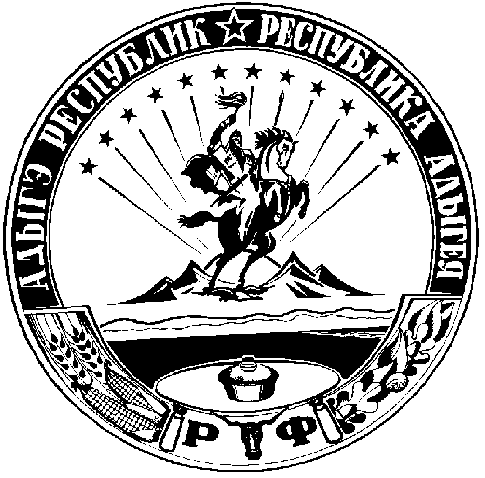 